ГУБЕРНАТОР ХАНТЫ-МАНСИЙСКОГО АВТОНОМНОГО ОКРУГА - ЮГРЫПОСТАНОВЛЕНИЕот 25 октября 2022 г. N 141О КОНКУРСЕ "ЛИДЕРЫ ЮГРЫ" И ПРИЗНАНИИ УТРАТИВШИМИ СИЛУНЕКОТОРЫХ ПОСТАНОВЛЕНИЙ ГУБЕРНАТОРА ХАНТЫ-МАНСИЙСКОГОАВТОНОМНОГО ОКРУГА - ЮГРЫВ соответствии с Законом Ханты-Мансийского автономного округа - Югры от 19 ноября 2001 года N 75-оз "О Губернаторе Ханты-Мансийского автономного округа - Югры", постановлением Правительства Ханты-Мансийского автономного округа - Югры от 31 октября 2021 года N 489-п "О государственной программе Ханты-Мансийского автономного округа - Югры "Развитие государственной гражданской и муниципальной службы", в целях повышения престижа государственной гражданской и муниципальной службы в Ханты-Мансийском автономном округе - Югре, распространения передового опыта в области государственного и муниципального управления, мотивации деятельности государственных гражданских и муниципальных служащих Ханты-Мансийского автономного округа - Югры и вовлечения их в процессы, направленные на достижение национальных целей развития, выявления наиболее перспективных руководителей и специалистов новой формации для системы государственного и муниципального управления, молодых кадров с управленческим потенциалом, повышения престижа государственной гражданской и муниципальной службы в Ханты-Мансийском автономном округе - Югре постановляю:(в ред. постановления Губернатора ХМАО - Югры от 26.07.2023 N 112)1. Утвердить прилагаемое Положение о конкурсе "Лидеры Югры".(в ред. постановления Губернатора ХМАО - Югры от 26.07.2023 N 112)2. Признать утратившими силу:2.1. Постановления Губернатора Ханты-Мансийского автономного округа - Югры:от 25 сентября 2008 года N 132 "Об утверждении Положения о проведении ежегодного конкурса "Лучший муниципальный служащий Ханты-Мансийского автономного округа - Югры";от 19 февраля 2009 года N 21 "О внесении изменений в постановление Губернатора автономного округа от 25 сентября 2008 года N 132";от 11 октября 2010 года N 194 "О внесении изменений в постановление Губернатора Ханты-Мансийского автономного округа - Югры от 25 сентября 2008 года N 132 "Об утверждении Положения о проведении ежегодного конкурса "Лучший муниципальный служащий Ханты-Мансийского автономного округа - Югры";от 30 августа 2013 года N 114 "О внесении изменений в постановление Губернатора Ханты-Мансийского автономного округа - Югры от 25 сентября 2008 года N 132 "Об утверждении Положения о проведении ежегодного конкурса "Лучший муниципальный служащий Ханты-Мансийского автономного округа - Югры";от 13 мая 2014 года N 55 "О внесении изменений в приложение 1 к постановлению Губернатора Ханты-Мансийского автономного округа - Югры от 25 сентября 2008 года N 132 "Об утверждении Положения о проведении ежегодного конкурса "Лучший муниципальный служащий Ханты-Мансийского автономного округа - Югры";от 4 сентября 2015 года N 94 "О внесении изменений в постановление Губернатора Ханты-Мансийского автономного округа - Югры от 25 сентября 2008 года N 132 "Об утверждении Положения о проведении ежегодного конкурса "Лучший муниципальный служащий Ханты-Мансийского автономного округа - Югры";от 21 июня 2019 года N 34 "О конкурсе "Лучший государственный гражданский служащий Ханты-Мансийского автономного округа - Югры";от 29 ноября 2019 года N 93 "О внесении изменений в постановление Губернатора Ханты-Мансийского автономного округа - Югры от 25 сентября 2008 года N 132 "Об утверждении Положения о проведении ежегодного конкурса "Лучший муниципальный служащий Ханты-Мансийского автономного округа - Югры";от 11 августа 2020 года N 103 "О внесении изменений в некоторые постановления Губернатора Ханты-Мансийского автономного округа - Югры".2.2. Пункт 5 постановления Губернатора Ханты-Мансийского автономного округа - Югры от 21 марта 2014 года N 30 "О внесении изменений в некоторые постановления Губернатора Ханты-Мансийского автономного округа - Югры".2.3. Пункт 3 постановления Губернатора Ханты-Мансийского автономного округа - Югры от 16 августа 2018 года N 80 "О внесении изменений в некоторые постановления Губернатора Ханты-Мансийского автономного округа - Югры".2.4. Пункты 3, 12 постановления Губернатора Ханты-Мансийского автономного округа - Югры от 14 сентября 2022 года N 118 "О внесении изменений в некоторые постановления Губернатора Ханты-Мансийского автономного округа - Югры".ГубернаторХанты-Мансийскогоавтономного округа - ЮгрыН.В.КОМАРОВАПриложениек постановлению ГубернатораХанты-Мансийскогоавтономного округа - Югрыот 25 октября 2022 года N 141ПОЛОЖЕНИЕО КОНКУРСЕ "ЛИДЕРЫ ЮГРЫ" (ДАЛЕЕ - ПОЛОЖЕНИЕ)Раздел I. ОБЩИЕ ПОЛОЖЕНИЯ1.1. Положение определяет цели и задачи, номинации и категории, порядок информационного сопровождения и проведения конкурса "Лидеры Югры" (далее - конкурс, автономный округ).1.2. В Положении применяются следующие понятия:участник конкурса - гражданин Российской Федерации, зарегистрированный на официальном интернет-сайте конкурса государственный гражданский, муниципальный служащий автономного округа, или студент высшего учебного заведения, учащийся 10, 11 класса средней общеобразовательной школы, или сотрудник учреждения (организации, предприятия), которое находится в ведении или отраслевой принадлежности исполнительного органа автономного округа или органа местного самоуправления муниципального образования автономного округа, или представитель бизнес-сообщества, некоммерческой организации;рейтинг - индивидуальный числовой показатель, составленный по результатам всех этапов конкурса;организатор конкурса - Департамент государственной гражданской службы, кадровой политики и профилактики коррупции автономного округа;оператор конкурса - автономное учреждение автономного округа "Региональный институт управления";конкурсная комиссия - коллегиальный орган, осуществляющий оценку конкурсных проектов, определяющий победителей конкурса по результатам их защиты, в том числе для награждения дипломом "За лучшее рациональное предложение";финалист конкурса - участник конкурса, допущенный к этапу защиты конкурсного проекта;победитель конкурса - участник конкурса, набравший наибольшее количество баллов по результатам испытаний, в том числе защиты конкурсных проектов;призер конкурса - участник конкурса, признанный лучшим по результатам онлайн-голосования финалистов конкурса;официальный интернет-сайт конкурса - Управленческий портал "Команда Югры" (ugrateam.admhmao.ru);личный кабинет - аккаунт участника конкурса на официальном интернет-сайте конкурса;конкурсный проект - проект, содержащий рациональное предложение участника конкурса по улучшению качества жизни населения автономного округа, повышению эффективности государственного и муниципального управления (предложение должно быть не реализовано ранее).1.3. К участию в конкурсе не допускаются граждане, в том числе государственные гражданские и муниципальные служащие, признанные победителями конкурса, а также конкурсов "Лучший государственный гражданский и муниципальный служащий Ханты-Мансийского автономного округа - Югры", "Будущий управленец", со дня проведения которых прошло менее 3 лет.1.4. Конкурс проводится при наличии средств на его проведение, предусмотренных в бюджете автономного округа на реализацию государственной программы автономного округа "Развитие государственной гражданской и муниципальной службы", утвержденной постановлением Правительства автономного округа от 31 октября 2021 года N 489-п.1.5. Расходы на участие в очном этапе конкурса осуществляются за счет денежных средств участника, направляющей стороны или спонсоров.1.6. Материалы, представленные участниками на конкурс, не возвращаются.Раздел II. ЦЕЛИ И ЗАДАЧИ КОНКУРСА2.1. Конкурс проводится ежегодно в целях повышения престижа государственной гражданской и муниципальной службы, создания условий для развития кадрового потенциала системы государственного управления и местного самоуправления в стратегической перспективе, включая развитие кадрового потенциала государственных и муниципальных организаций автономного округа, путем привлечения перспективных руководителей и специалистов новой формации, а также раскрытия профессионального и творческого потенциала государственных гражданских и муниципальных служащих автономного округа.2.2. Задачами конкурса являются:2.2.1. Выявление и поддержка кадров с управленческим потенциалом.2.2.2. Раскрытие профессионального и творческого потенциала участников конкурса.2.2.3. Распространение передового опыта государственного и муниципального управления в автономном округе.2.2.4. Профессиональное развитие государственных гражданских и муниципальных служащих автономного округа, лиц, состоящих в кадровых резервах автономного округа.2.2.5. Мотивация участников конкурса к поиску решений и созданию проектов, направленных на достижение целей развития автономного округа, а также на реализацию проектов, способствующих достижению национальных целей развития.2.2.6. Совершенствование культуры государственной гражданской и муниципальной службы в автономном округе.2.2.7. Выявление и поддержка наиболее перспективных руководителей новой формации для системы государственного управления.Раздел III. НОМИНАЦИИ И КАТЕГОРИИ КОНКУРСА3.1. Конкурс проводится по следующим номинациям:3.1.1. "Лучший государственный гражданский служащий Ханты-Мансийского автономного округа - Югры".3.1.2. "Лучший муниципальный служащий Ханты-Мансийского автономного округа - Югры".3.1.3. "Золотой резерв".3.1.4. "Команда будущего":категория "Студент";категория "Учащийся".3.2. В номинациях "Лучший государственный гражданский служащий Ханты-Мансийского автономного округа - Югры" и "Лучший муниципальный служащий Ханты-Мансийского автономного округа - Югры" участвуют государственные гражданские, муниципальные служащие автономного округа, имеющие стаж государственной гражданской или муниципальной службы соответственно не менее 1 года, не имеющие дисциплинарных взысканий за последние 3 года.3.3. В номинации "Золотой резерв" участвуют сотрудники учреждения (организации, предприятия), подведомственного исполнительному органу автономного округа или органу местного самоуправления муниципального образования автономного округа, представители бизнес-сообщества и некоммерческих организаций.3.4. В номинации "Команда будущего" участвуют студенты высших учебных заведений, учащиеся 10, 11 классов средних общеобразовательных школ.Раздел IV. ИНФОРМАЦИОННОЕ СОПРОВОЖДЕНИЕ И ПОРЯДОКПРОВЕДЕНИЯ КОНКУРСА4.1. Организатор конкурса совместно с оператором конкурса обеспечивают:4.1.1. Размещение на официальном интернет-сайте конкурса, едином официальном сайте государственных органов автономного округа, официальных сайтах органов местного самоуправления муниципальных образований автономного округа объявления о начале проведения конкурса, содержащего информацию о перечне документов, месте и сроках их приема, а также условиях проведения конкурса.4.1.2. Информирование органов государственной власти автономного округа, органов местного самоуправления муниципальных образований автономного округа и созданных при них общественных советов, а также научных, образовательных и иных организаций о проведении конкурса.4.1.3. Информационное оповещение в средствах массовой информации о начале конкурса, порядке и сроках его проведения.4.2. Организатор конкурса обеспечивает:4.2.1. Формирование конкурсной комиссии, персональный состав которой утверждает первый заместитель Губернатора автономного округа, в ведении которого находится организатор конкурса.4.2.2. Утверждение и размещение на официальном интернет-сайте конкурса регламента работы конкурсной комиссии, формы анкеты участника конкурса, критериев оценки анкет участников конкурса, требований к видеоинтервью, тем конкурсных проектов, требований к конкурсным проектам, критериев и порядка их оценки.4.3. Конкурсная комиссия осуществляет свою работу в соответствии с утвержденным организатором конкурса регламентом.4.4. Конкурс состоит из следующих этапов:4.4.1. Регистрация участников конкурса в личных кабинетах.4.4.2. Подготовка участниками конкурса конкурсных проектов и размещение их в личных кабинетах.4.4.3. Дистанционный этап.4.4.4. Очный этап, включающий в том числе онлайн-голосование финалистов.4.5. На этапе регистрации участники конкурса создают личные кабинеты, в которых:4.5.1. Заполняют анкету по утвержденной организатором конкурса форме.4.5.2. Выбирают одну из номинаций и категорий, указанных в разделе III Положения.4.5.3. Размещают видеоинтервью, подготовленное в соответствии с требованиями, утвержденными организатором конкурса.4.5.4. Выбирают одно из предложенных организатором конкурса направлений конкурсного проекта, готовят конкурсный проект в соответствии с требованиями, утвержденными организатором конкурса.4.6. Регистрация участников конкурса осуществляется в течение 10 календарных дней со дня размещения на официальном интернет-сайте конкурса объявления о начале конкурса.4.7. Регистрацией участник конкурса подтверждает, что он ознакомился и полностью согласен с Положением, политикой обработки персональных данных при проведении конкурса, использованием видеоаудиоматериалов.4.8. Участники конкурса обязаны указывать достоверную информацию при регистрации и поддерживать ее актуальность на протяжении конкурса.4.9. Каждый участник конкурса регистрируется на конкурс однократно.4.10. Несоблюдение участником конкурса требований, установленных пунктами 3.2 - 3.4 Положения, является основанием для отказа в допуске к участию в конкурсе, о чем оператор конкурса сообщает ему в личном кабинете и по электронной почте в течение 3 рабочих дней со дня окончания регистрации участников конкурса.4.11. Участник конкурса вправе отказаться от участия в нем на любом этапе его проведения, направив в адрес организатора конкурса письменное уведомление о своем решении.4.12. Участники конкурса, прошедшие процедуру регистрации, до начала дистанционного этапа конкурса, в течение 20 календарных дней с даты регистрации осуществляют подготовку конкурсного проекта и его размещение в личном кабинете.4.13. Дистанционный этап состоит из оценки анкет участников конкурса, размещенных в личных кабинетах, тестирования для оценки знаний участников конкурса, тестирования для оценки деловых и личностных качеств участников конкурса (за исключением студентов высших учебных заведений, учащихся средних общеобразовательных школ), которые проводятся в личных кабинетах.4.13.1. О начале дистанционного этапа организатор конкурса информируют участников конкурса за 5 рабочих дней до его начала, который проводится в течение 20 календарных дней.4.13.2. Оценку анкет участников конкурса осуществляет оператор конкурса по следующим критериям:профессиональный уровень (за исключением участников номинации "Команда будущего");опыт (стаж) работы в сфере деятельности (за исключением участников номинации "Команда будущего");наличие поощрений, наград;выступление (с публикацией) на семинарах, форумах и конференциях по направлению деятельности;участие в проектной деятельности, внедрении инновационных разработок, разработке нормативных правовых актов (за исключением участников номинации "Команда будущего");успешное участие (призовые места, медали, дипломы, грамоты, премии) в конкурсах, выставках, соревнованиях в соответствующей сфере их деятельности.Максимальное количество баллов по результатам оценки анкеты - 30.Результаты оценки отображаются в личных кабинетах.4.13.3. По итогам оценки анкет участников конкурса определяется рейтинг каждого участника конкурса.4.13.4. К тестированию для оценки знаний допускаются участники конкурса, выполнившие в срок все условия, предусмотренные пунктами 4.4.1, 4.4.2 Положения.4.13.5. Тестирование для оценки знаний проводится в течение 10 календарных дней со дня начала дистанционного этапа.Тестирование для оценки знаний участников конкурса включает вопросы на знание:Конституции Российской Федерации, законодательства о государственной гражданской и муниципальной службе (до 20 баллов);антикоррупционных технологий (до 20 баллов);государственного языка Российской Федерации, культуры речи (до 20 баллов);истории России и автономного округа (до 20 баллов);навыков владения информационно-коммуникационными технологиями (до 20 баллов).Максимальное количество баллов по оценке знаний - 100.Результаты тестирования для оценки знаний отображаются в личных кабинетах.4.13.6. По итогам тестирования для оценки знаний определяется рейтинг каждого участника конкурса.4.13.7. К тестированию для оценки деловых и личностных качеств допускаются не более 20 участников конкурса в каждой из номинаций конкурса: "Лучший государственный гражданский служащий Ханты-Мансийского автономного округа - Югры", "Лучший муниципальный служащий Ханты-Мансийского автономного округа - Югры", "Золотой резерв", набравшие в сумме наибольшее количество баллов по итогам испытаний предыдущих этапов. В случае равенства у участников конкурса баллов к тестированию для оценки деловых и личностных качеств допускается участник конкурса, прошедший оценку знаний первым по времени.4.13.8. Тестирование для оценки деловых и личностных качеств проводится в течение 10 календарных дней после окончания тестирования для оценки знаний.Результаты тестирования для оценки деловых и личностных качеств фиксируются в личных кабинетах.4.14. Очный этап проводится в течение 30 рабочих дней со дня окончания дистанционного этапа с использованием информационно-просветительских, игровых, тренинговых форм, также включает в себя оценку конкурсных проектов, защиту конкурсных проектов перед конкурсной комиссией, онлайн-голосование финалистов конкурса, подведение конкурсной комиссией итогов и награждение победителей, призеров участников конкурса.4.14.1. Порядок и форму проведения очного этапа определяет организатор конкурса.О времени, месте и форме проведения очного этапа организатор конкурса извещает участников конкурса, выполнивших в срок все условия предыдущего этапа конкурса, в личных кабинетах не позднее чем за 5 рабочих дней до его начала.4.14.2. Для участия в очном этапе, в том числе для оценки конкурсных проектов, приглашаются участники, прошедшие предыдущие этапы.Оценку конкурсных проектов проводит конкурсная комиссия в течение 10 рабочих дней по критериям, утвержденным организатором конкурса.4.14.3. К защите конкурсных проектов и онлайн-голосованию допускается не более 5 участников в каждой номинации и категории, набравших наибольшее количество баллов по итогам испытаний предыдущих этапов (финалисты конкурса). Порядок проведения защиты конкурсных проектов и онлайн-голосования определяет организатор конкурса.4.15. Решение об определении победителей и призеров в каждой номинации и категории конкурсная комиссия принимает с учетом итоговых баллов по результатам всех этапов конкурса, результатов защиты конкурсных проектов.4.16. Победителем конкурса в каждой номинации и категории признается участник конкурса, набравший наибольшее количество баллов. При равном количестве набранных баллов в одной номинации (в одной категории) конкурсная комиссия определяет победителя открытым голосованием большинством голосов.4.17. Конкурсная комиссия по результатам защиты конкурсных проектов определяет 1 победителя из числа финалистов по всем номинациям для вручения диплома "За лучшее рациональное предложение" и денежного приза.4.18. По результатам онлайн-голосования присутствующих на защите конкурсных проектов финалистов определяется по 1 призеру в каждой номинации и категории, набравших наибольшее количество голосов, для вручения диплома "Лучший финалист по мнению участников конкурса (по результатам онлайн-голосования)".4.19. Все участники конкурса, выполнившие условия пункта 4.5 Положения, получают электронные сертификаты участника конкурса и доступ к Системе дистанционного обучения (sdo.admhmao.ru).4.20. Конкурсная комиссия в целях выполнения задач, обозначенных в пункте 2.2 Положения, оставляет за собой право на поощрение в каждой номинации участника, не ставшего победителем, призером, или предоставление возможности в течение следующего календарного года принять участие в мероприятиях по профессиональному развитию.Раздел V. НАГРАЖДЕНИЕ ПОБЕДИТЕЛЕЙ И ПРИЗЕРОВ КОНКУРСА5.1. В номинациях "Лучший государственный гражданский служащий Ханты-Мансийского автономного округа - Югры" и "Лучший муниципальный служащий Ханты-Мансийского автономного округа - Югры":5.1.1. Победители конкурса получают соответствующий диплом и денежный приз в размере 500 000 рублей.5.1.2. Призеры конкурса получают диплом "Лучший финалист по мнению участников конкурса (по результатам онлайн-голосования)" и денежный приз в размере 200 000 рублей.5.2. В номинации "Золотой резерв":5.2.1. Победитель конкурса получает соответствующий диплом и право на обучение в образовательном проекте "Лидеры изменений Югры".5.2.2. Призер конкурса получает диплом "Лучший финалист по мнению участников конкурса (по результатам онлайн-голосования)".5.3. В номинации "Команда будущего" в каждой категории:5.3.1. Победители конкурса получают соответствующий диплом и денежный приз в размере 100 000 рублей.5.3.2. Призеры конкурса получают диплом "Лучший финалист по мнению участников конкурса (по результатам онлайн-голосования)" и денежный приз в размере 100 000 рублей.5.4. Победитель конкурса, определенный конкурсной комиссией в соответствии с пунктом 4.17 Положения, получает диплом "За лучшее рациональное предложение" и денежный приз в размере 100 000 рублей.5.5. Перечисление денежного приза победителям и призерам конкурса осуществляется на основании приказа организатора конкурса, утвержденного в течение 5 рабочих дней со дня принятия конкурсной комиссией решения о награждении.5.6. Конкурсные проекты победителей и призеров конкурса организатор конкурса в течение 5 рабочих дней со дня принятия конкурсной комиссией решения о награждении размещает на официальном интернет-сайте конкурса в разделе "Лидеры Югры", информирует органы государственной власти автономного округа и органы местного самоуправления муниципальных образований автономного округа о возможности практического применения конкурсных работ.5.7. Информацию об итогах конкурса оператор конкурса размещает в течение 5 рабочих дней со дня принятия конкурсной комиссией решения о награждении на официальном интернет-сайте конкурса в разделе "Лидеры Югры", едином официальном сайте государственных органов автономного округа, обеспечивает ее размещение на официальных сайтах органов местного самоуправления муниципальных образований автономного округа.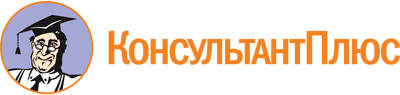 Постановление Губернатора ХМАО - Югры от 25.10.2022 N 141
(ред. от 26.07.2023)
"О конкурсе "Лидеры Югры" и признании утратившими силу некоторых постановлений Губернатора Ханты-Мансийского автономного округа - Югры"
(вместе с "Положением о конкурсе "Лидеры Югры")Документ предоставлен КонсультантПлюс

www.consultant.ru

Дата сохранения: 15.02.2024
 Список изменяющих документов(в ред. постановления Губернатора ХМАО - Югры от 26.07.2023 N 112)Список изменяющих документов(в ред. постановления Губернатора ХМАО - Югры от 26.07.2023 N 112)